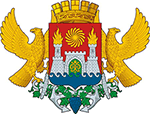 МУНИЦИПАЛЬНОЕ ОБРАЗОВАНИЕ ВНУТРИГОРОДСКОЙ РАЙОН «КИРОВСКИЙ  РАЙОН» ГОРОДА МАХАЧКАЛЫ«16» октября 2018 г.	№164-ППОСТАНОВЛЕНИЕОб утверждении Порядка размещения в информационно -  телекоммуникационной сети «Интернет» сведений о рассчитываемой за календарный год среднемесячной заработной плате руководителей, их заместителей и главных бухгалтеров муниципальных учреждений, муниципальных предприятийВ соответствии со статьей 349.5 Трудового кодекса Российской Федерации, руководствуясь Уставом муниципального образования внутригородской район «Кировский район» г. Махачкалы, утвержденного Решением Собрания депутатов внутригородского района «Кировский район» города Махачкалы от 25.12.2015г. № 5-1, Администрация муниципального образования внутригородской район «Кировский район» г. Махачкалы постановляет:1.	Утвердить Порядок размещения в информационно- телекоммуникационной сети «Интернет» сведений о рассчитываемой за календарный год среднемесячной заработной плате руководителей, их заместителей и главных бухгалтеров муниципальных учреждений, муниципальных предприятий согласно приложению (приложение).2.	Постановление вступает после со дня официального опубликования.Глава Администрациивнутригородского района           		                             С.К. СагидовВерно:Управ. делами							        П.Д. ЗайдиеваПРИЛОЖЕНИЕк Постановлению Главы Администрации внутригородского района «Кировский район» г. Махачкалаот «16» октября 2018 г. №164-ППОРЯДОКразмещения в информационно-телекоммуникационной сети «Интернет» сведений о рассчитываемой за календарный год среднемесячной заработной плате руководителей, их заместителей и главных бухгалтеров муниципальных учреждений, муниципальных предприятий1.	Порядок размещения в информационно-телекоммуникационной сети «Интернет» (далее - сети «Интернет») сведений о рассчитываемой за календарный год среднемесячной заработной плате руководителей, их заместителей и главных бухгалтеров муниципальных учреждений, муниципальных предприятий (далее - Порядок) регламентирует размещение информации о рассчитываемой за календарный год среднемесячной заработной плате руководителей, их заместителей и главных бухгалтеров муниципальных учреждений, муниципальных предприятий (далее - информация) и представления указанными лицами данной информации в соответствии с Трудовым кодексом Российской Федерации.2.	Информация размещается в сети «Интернет» на официальном сайте администрации муниципального образования внутригородской район «Кировский район» г. Махачкалы.Указанная информация может по решению учредителя размещаться в сети «Интернет» на официальных сайтах учреждений и предприятий.3.	Информация представляется руководителями, их заместителями и главными бухгалтерами учреждений и предприятий по состоянию на 31 декабря отчетного года.Предоставляемая информация должна содержать следующее (ПРИЛОЖЕНИЕ):1)	наименование должности в соответствии с действующим штатным расписанием;2)	фамилию, имя, отчество лица, в отношении которого предоставляется информация;3)	размер среднемесячной заработной платы.4.	Руководители муниципальных учреждений и предприятий ежегодно не позднее 30 апреля года, следующего за отчетным, представляют информацию в Администрацию муниципального образования.5.	Администрация муниципального образования размещает информацию в сети «Интернет» не позднее 15 мая года, следующего за отчетным.6.	В составе информации, подлежащей размещению в сети «Интернет», указывается полное наименование учреждения или предприятия, занимаемая должность, а также фамилия, имя и отчество лица, в отношении которого размещается информация.7.	В составе информации запрещается указывать данные, позволяющие определить место жительства, почтовый адрес, телефон и иные индивидуальные средства коммуникации лиц, в отношении которых размещается информация, а также сведения, отнесенные к государственной тайне или сведениям конфиденциального характера.8.	Ответственность за своевременность представления, полноту и достоверность информации возлагается на руководителей учреждений и предприятий муниципального образования.____________________________________________________________ПРИЛОЖЕНИЕк Порядку размещения в информационно-телекоммуникационной сети «Интернет» сведений о рассчитываемой за календарный год среднемесячной заработной плате руководителей, их заместителей и главных бухгалтеров муниципальных учреждений, муниципальных предприятийИНФОРМАЦИЯо среднемесячной заработной плате руководителя, его заместителей и главного бухгалтера______________________________________________________________________( наименование муниципального учреждения, предприятия)за 20___год__________________________           ________________      _____________________                 (ФИО руководителя)                                           (подпись)                                           (дата)___________________________________________________                     367009, Республика Дагестан, г. Махачкала, ул. Керимова,23,  (8722) 69-50-45ф, e-mail: krayon@mkala.ru№п/пНаименование должности  (в соответствии сдействующим штатнымрасписанием)Фамилия, имя, отчестволица, в отношениикоторого предоставляетсяинформацияРазмерсреднемесячнойзаработнойплаты